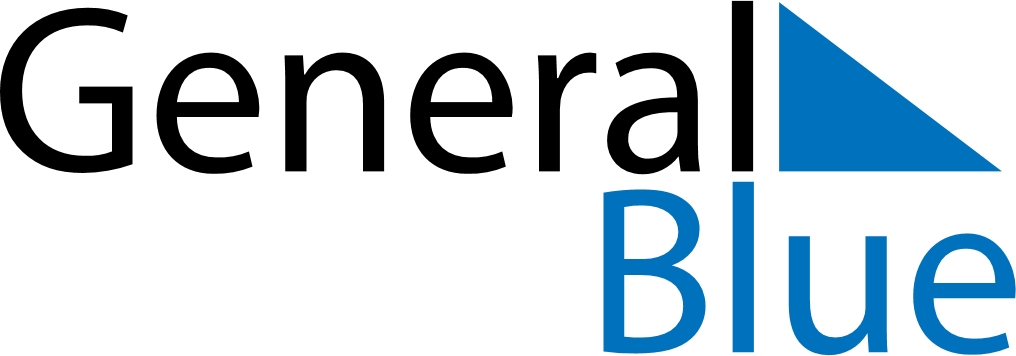 September 1855September 1855September 1855September 1855September 1855SundayMondayTuesdayWednesdayThursdayFridaySaturday123456789101112131415161718192021222324252627282930